الجمهورية الجزائرية الديمقراطية الشعبية  مديرية التربية لولاية تلمسان   						      	          ثانوية بوحميدي الطاهر- أولاد ميمون                                         المستوى:2 علوم تجريبية		                 مادة الرياضيات                                    الموسم الدراسي: 2019/2020        الفرض الثاني للفصل الأول                           ساعة واحدة                                  يوم الثلاثاء : 26/11/2019                                    التمرين الأول: (10 نقاط)اختر الاجابة الصحيحة في كل حالة  من الحالات التالية معللا اجابتك:التمرين الثاني: (10 نقاط)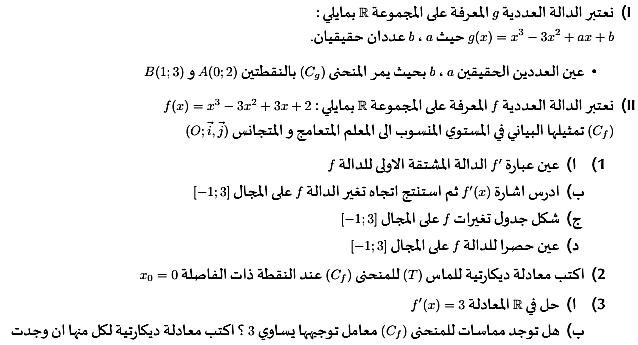    انتهى الموضوع                                                  		                    	                                                 بالتوفيق  للجميعأستاذ المادةالسؤالالاجابة 1الاجابة 2الاجابة 301الدالة معرفة على  ب:فان: : 02معادلة المماس  للمنحنى  للدالة المعرفة كما يلي: عند النقطة   تكتب من الشكل:03الدالة  معرفة على ب:  .مشتقة الدالةهي :04الدالة  معرفة على المجال  ب:  .  مشتقة الدالةهي :05اذا كانت   فان  الدالة  هي دالة متزايدة تمامامتناقصة تماماثابتة